ANEXO 8 – MODELO DE RELATÓRIO TÉCNICO DE MONITORAMENTO E AVALIAÇÃO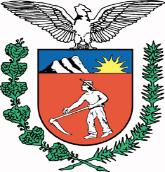 SECRETARIA DA AGRICULTURA E ABASTECIMENTO_________________________________________________________________Relatório Técnico de Monitoramento e Avaliação(Em atendimento ao Art. 64 do Decreto Estadual nº 3.513 de 18/02/2016)PROCEDIMENTOS UTILIZADOSMONITORAMENTO E AVALIAÇÃO DA PARCERIACONCLUSÃO DO RELATÓRIOLISTA DE ANEXOSRelatório de visita técnica; registro fotográfico ou audiovisual; outros anexos pertinentes. No caso de inexistência de registro fotográfico ou audiovisual, o gestor ou comissão gestora deve apresentar declaração atestando a verificação dos itens previstos no plano de trabalhoCASO NÃO SEJA COMPROVADO O ALCANCE DAS METAS E RESULTADOS ESTABELECIDOS NO TERMO DE COLABORAÇÃO OU FOMENTO:Análise de Documentos Comprobatórios das Despesas:Conclusão da Análise Documental das Despesas:Análise de eventuais auditorias realizadas pelos controles interno e externo, no âmbito da fiscalização preventiva, bem como de suas conclusões e das medidas que tomaram em decorrência dessas auditorias:Nome da OSC: Nome da OSC: Nome da OSC: Nome da OSC: Título do Projeto/Atividade/Serviço: Título do Projeto/Atividade/Serviço: Título do Projeto/Atividade/Serviço: Título do Projeto/Atividade/Serviço: Responsável pelo acompanhamento da Parceria (OSC)Responsável pelo acompanhamento da Parceria (OSC)Responsável pelo acompanhamento da Parceria (OSC)Responsável pelo acompanhamento da Parceria (OSC)Email: Email: Telefone: Telefone: Tipo de Instrumento:Termo de ColaboraçãoTermo de ColaboraçãoNúmero:Tipo de Instrumento:Termo de FomentoTermo de FomentoNúmero:Período do Relatório:  _______ / _______ / _______ a _______ / _______ / _________ Período do Relatório:  _______ / _______ / _______ a _______ / _______ / _________ Período do Relatório:  _______ / _______ / _______ a _______ / _______ / _________ Período do Relatório:  _______ / _______ / _______ a _______ / _______ / _________ Vigência da Parceria: Vigência da Parceria: Vigência da Parceria: Vigência da Parceria: Valor repassado no período (se for o caso):Valor repassado no período (se for o caso):Valor repassado no período (se for o caso):Valor repassado no período (se for o caso):(Descrever e quantificar os procedimentos utilizados para a confecção deste relatório tais como: visitas in loco, pesquisa de satisfação, análise documental, outros procedimentos)Descrição Sumária das Atividades e Metas Estabelecidas(Conforme previsto no Plano de Trabalho, resumidamente, quais atividades e ações que a organização se propôs a realizar no período avaliado – inclusive as citadas nas etapas. Copiar as metas quantitativas propostas para o período no Plano de Trabalho) Acompanhamento das ações e das atividades realizadas e o cumprimento das metas estabelecidas e aprovados no Plano de Trabalho (Descrever atividades de monitoramento realizadas; indicar acompanhamento dos marcos executores; especificar datas de reuniões, periodicidade de visitas e demais orientações relevantes. Analisar se ações previstas no plano de trabalho foram executadas de maneira satisfatória, apontando desvios ou dificuldades da OSC e indicando se foram apresentadas/verificadas as documentações; e se há registro fotográfico e audiovisual)Avaliação qualitativa os resultados da parceria (atingimento dos objetivos geral e específicos)Analisar de maneira qualitativa os resultados da parceria, comparando os resultados e impactos previstos no plano de trabalho com os resultados e impactos efetivamente atingidos com a execução da parceria.Avaliação quantitativa os resultados da parceria (atingimento dos objetivos geral e específicos)Analisar de maneira quantitativa os resultados da parceria, comparando os resultados previstos nos documentos que compõem o projeto técnico e o plano de trabalho com os resultados efetivamente atingidos com a execução da parceria, tais como, quantidade de eventos, de ações, de público.Com base nas descrições relatadas e nas análises realizadas, foi possível concluir que a Organização da Sociedade Civil conseguiu comprovar o alcance dos resultados e impactos estabelecidos no respectivo Termo de Parceria? (         ) SIM                            (         ) NÃOData:Assinatura/carimbo do GestorNome: CPF:NºDescriçãoSim / NãoOs documentos fiscais apresentam relação com o objeto da parceria?Foi possível verificar coerência nas compras constantes nos documentos fiscais e no observado nas visitas in loco realizadas?As quantidades adquiridas condizem com as metas cumpridas?Os serviços pagos no período foram prestados adequadamente?A equipe de trabalho apresentada na prestação de contas condiz com os recursos humanos contratados?Os equipamentos adquiridos estão no projeto?O público alvo foi entrevistado, no que diz respeito à satisfação no cumprimento do objeto?Com base na análise dos documentos comprobatórios das despesas apresentadas pela Organização da Sociedade Civil na prestação de contas, foi possível verificar o nexo entre as aquisições e as atividades realizadas, metas cumpridas e resultados alcançados?(     ) SIM, cabendo as seguintes providências devido ao não cumprimento das metas pactuadas: (Descrever detalhadamente quais são essas providências, incluindo prazos para cumprimento das mesmas)(      ) NÃO, cabendo o cumprimento de medidas administrativas para a instauração de Tomada de Contas da parceria. Data:Assinatura/carimbo do GestorNome: CPF:Relatório:Data:Assinatura/carimbo do GestorNome: CPF: